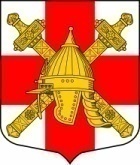 АДМИНИСТРАЦИЯСИНЯВИНСКОГО ГОРОДСКОГО ПОСЕЛЕНИЯКИРОВСКОГО МУНИЦИПАЛЬНОГО РАЙОНА ЛЕНИНГРАДСКОЙ ОБЛАСТИП О С Т А Н О В Л Е Н И Еот   «16» мая 2022 года  № 149О внесении изменений в постановление администрации Синявинского городского поселения Кировского муниципального района Ленинградской области от 18.01.2022 № 6 «Об утверждении Порядка предоставления в 2022 году субсидии на организацию временного трудоустройства несовершеннолетних граждан в возрасте от 14 до 18 лет в свободное от учебы время на территории Синявинского городского поселения Кировского муниципального района Ленинградской области»В соответствии со статьей 78 Бюджетного кодекса Российской Федерации, решением совета депутатов  Синявинского городского поселения Кировского муниципального района Ленинградской области от 16.12.2021 № 24 «О бюджете Синявинского городского поселения Кировского муниципального района Ленинградской области на 2022 год и на плановый период 2023-2024 годы» и Положением о бюджетном процессе, утвержденным решением совета депутатов Синявинского городского поселения от 20.07.2017 № 15:Внести в постановление администрации Синявинского городского поселения Кировского муниципального района Ленинградской области от 18.01.2022 № 6 «Об утверждении Порядка предоставления в 2022 году субсидии на организацию временного трудоустройства несовершеннолетних граждан в возрасте от 14 до 18 лет в свободное от учебы время на территории Синявинского городского поселения Кировского муниципального района Ленинградской области» следующие изменения:Исключить пункт  2.1.1. Приложения 1.Дополнить Порядок пунктом 2.1.8 Приложения 1 следующего содержания:«2.1.8. участник отбора не должен находиться в перечне организаций и физических лиц, в отношении которых имеются сведения об их причастности к экстремистской деятельности или терроризму, либо в перечне организаций и физических лиц, в отношении которых имеются сведения об их причастности к распространению оружия массового уничтожения (в случае, если такие требования предусмотрены правовым актом)».Исключить часть 3  Приложения 2.Части 4 -7 считать частями 3-6 Приложения 2.Постановление вступает в силу со дня его принятия.И.о. главы администрации					      А.Д. МалиновскаяРазослано: в дело, членам комиссии